Об утверждении градостроительногоплана земельного участка     	В соответствии со статьями 44, 45 Градостроительного кодекса Российской Федерации,  заявлением Тарасюк А.М.:     	1. Утвердить градостроительный план  земельного участка от 04.05.2016 года: 	- № RU 56516312-27 площадью 181,00 м2, находящегося по адресу: Оренбургская область, Курманаевский район, Лабазинский сельсовет, земельный участок расположен в центральной части кадастрового квартала 56:16:1204001, кадастровый номер 56:16:1204001:1669  для  размещения объектов торговли.         2. Постановление вступает в силу со дня подписания.Глава муниципального образования                                       В.А. ГражданкинРазослано: в дело, прокурору, отделу архитектуры и градостроительства Курманаевского района, Тарасюк А.М.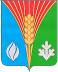 АдминистрацияМуниципального образованияЛабазинский сельсоветКурманаевского районаОренбургской областиПОСТАНОВЛЕНИЕ17.05.2016 № 65-п